На основании решения Совета депутатов муниципального образования Волжский сельсовет Курманаевского района Оренбургской области №52 от 22.12.2021 «О бюджете муниципального образования Волжский сельсовет на 2022 год и на плановый период 2023 и 2024 годы» 1.Внести в постановление № 81-п от 24.12.2018г. «Об утверждении муниципальной программы «Устойчивое развитие территории муниципального образования Волжский сельсовет Курманаевского района Оренбургской области на 2019-2024 годы»» следующие изменения:           1.1  Приложение №3 «Ресурсное обеспечение реализации муниципальной программы» Устойчивое развитие территории муниципального  образования Волжский сельсовет Курманаевского района Оренбургской области на 2019-2024 годы» изложить в новой редакции согласно приложению №1.2. Контроль за выполнением настоящего постановления оставляю за собой.3. Постановление вступает в силу после опубликования в газете «Волжский вестник» и подлежит размещению на сайте муниципального образования Волжский сельсовет в сети Интернет.Глава муниципального образования		                          	К.А.КазачковРазослано: в дело, администрации района, прокуратуру                                                                                                                                                                             Приложение № 1                                                                                                                                               к муниципальной программе «Устойчивое  развитие                                                                                                                                                                                                                               территории муниципального  образованияВолжский сельсовет Курманаевского района Оренбургской области на 2019-2024 годыРесурсное обеспечение реализации муниципальной программы
»Устойчивое развитие территории муниципального  образования Волжский сельсовет Курманаевского района Оренбургской области на 2019-2024 годы»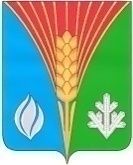 АдминистрацияМуниципального образованияВолжский сельсоветКурманаевского районаОренбургской областиПОСТАНОВЛЕНИЕ                    ______2022 №  -п ПроектО внесении изменений в постановление № 81-п от 24.12.2018гСтатусНаименование муниципальной программы, подпрограммы муниципальной программы,ведомственной целевой программы, основного мероприятияГлавный распорядитель бюджетных средств(ГРБС)(ответственный исполнитель,соисполнитель,участник)Код бюджетной классификацииКод бюджетной классификацииКод бюджетной классификацииКод бюджетной классификацииРасходы бюджета в тыс. рублейРасходы бюджета в тыс. рублейРасходы бюджета в тыс. рублейРасходы бюджета в тыс. рублейРасходы бюджета в тыс. рублейРасходы бюджета в тыс. рублейРасходы бюджета в тыс. рублейРасходы бюджета в тыс. рублейРасходы бюджета в тыс. рублейРасходы бюджета в тыс. рублейРасходы бюджета в тыс. рублейРасходы бюджета в тыс. рублейNП/ПСтатусНаименование муниципальной программы, подпрограммы муниципальной программы,ведомственной целевой программы, основного мероприятияГлавный распорядитель бюджетных средств(ГРБС)(ответственный исполнитель,соисполнитель,участник)ГРБСРз ПрЦСРЦСР2019201920192020202120222022202220232023202320241 Программа «Устойчивое развитие территории муниципального  образования Волжский сельсовет Курманаевского района Оренбургской области на 2019-2024 годы»Администрация Волжский сельсовет016530000000053000000005099,2015099,2015099,2015563,8516278,3317139,437139,437139,438799,7298799,7298799,7296274,9492Подпрограмма 1«Развитие дорожного хозяйства муниципального образования Волжский сельсовет»Администрация Волжский сельсовет01653100000005310000000562,508562,508562,508495,2662,97951,33951,33951,332359,342359,342359,34607,91Софинансирование мероприятий по ремонту дорог общего пользования муниципального значения –областной бюджетАдминистрация  МО Волжский сельсовет01653101804100,000,000,000,000,000,00,00,00,00,01781,81781,80,0Софинансирование мероприятий по ремонту дорог общего пользования муниципального значения –местный бюджетАдминистрация  МО Волжский сельсовет016040953101S041053101S04100,000,000,000,00,00,00,00,017,817,817,80,0Содержание и ремонт автомобильных дорог общего пользования016040953102907505310290750562,508562,508562,508495,2662,97951,33951,33951,33577,54577,54577,54607,91Проведение аукциона0160409531029075053102907500,00,00,00,000,00,000,000,000,000,000,000,00Подпрограмма 2 «Модернизация жилищно-коммунального хозяйства и благоустройство территории муниципального образования Волжский сельсовет»;Администрация  МО Волжский сельсовет01605035320000000532000000026,95226,95226,952142,751290,5255,00255,00255,00674,00674,00674,0040,00Финансирование мероприятий по уличному освещениюОплата за содержание уличного освещения0160503532019610253201961020,00,00,00,00,00,00,00,00,00,00,00,0Иные закупки товаров, работ и услуг для обеспечения государственных нужд0160503532019610253201961020,00,00,00,00,00,00,00,00,00,00,00,0Оплата электроэнергии за уличное освещение0160503532019610153201961010,000,000,000,00,00,00,00,00,00,00,00,0Благоустройство территории сельского поселенияОзеленение территории0160503532029630053202963000,00,00,00,00,00,00,00,00,00,00,00,0Благоустройство территории сельского поселенияОрганизация и содержание мест захоронения01605035320296400532029640026,95226,95226,95217,6210,02,02,02,020,020,020,020,0Благоустройство территории сельского поселенияПрочие мероприятия по благоустройству поселения016050353202965000532029650000,00,00,0125,13290,5253,0253,0253,020,020,020,020,0Благоустройство территории сельского поселенияОбеспечение комплексного развития сельских территорий016050353202L576053202L57600,000,000,000.000,00,00,00,0634,00634,00634,000,0Софинансирование  по обеспечению комплексного развития сельских территорий-федеральный бюджет016050353202L576053202L57600,000,000,000,000,000,000,000,00426,04686426,04686426,046860,00Софинансирование  по обеспечению комплексного развития сельских территорий-областной бюджет016050353202L576053202L57600,000,000,000,000,000,000,000,00177,5314177,5314177,53140,00Софинансирование  по обеспечению комплексного развития сельских территорий-местный бюджет016050353202L576053202L57600,000,000,000,000,000,000,000,00190,2190,2190,20,00Подпрограмма 3«Мобилизационная и вневойсковая подготовка на территории  муниципального образования Волжский сельсовет на 2019-2024гг»Администрация Волжский сельсовет01602035330000000533000000089,989,989,999,687101,961104,80104,80104,80108,30108,30108,30112,10Финансовое  обеспечение исполнения органом местного самоуправления полномочий по первичному воинскому учету на территориях где отсутствуют военные комиссариаты01602035330151180533015118089,989,989,999,687101,961104,80104,80104,80108,30108,30108,30112,10Подпрограмма 4«Организация деятельности  муниципального образования Волжский сельсовет на решение вопросов местного значения  и иные мероприятия в области муниципального управления на 2019 – 2024 годы»Обеспечение функций аппарата администрации муниципального образования Волжский сельсоветАдминистрация Волжский сельсовет016534000000053400000002353,5942353,5942353,5942363,5752582,92582,92582,93943,283943,283943,283630,6853660,335Подпрограмма 4«Организация деятельности  муниципального образования Волжский сельсовет на решение вопросов местного значения  и иные мероприятия в области муниципального управления на 2019 – 2024 годы»Обеспечение функций аппарата администрации муниципального образования Волжский сельсоветАдминистрация Волжский сельсовет016010253401100105340110010640,909640,909640,909668,650702,7783,139783,139783,139783,139783,139783,139783,139Подпрограмма 4«Организация деятельности  муниципального образования Волжский сельсовет на решение вопросов местного значения  и иные мероприятия в области муниципального управления на 2019 – 2024 годы»Обеспечение функций аппарата администрации муниципального образования Волжский сельсоветАдминистрация Волжский сельсовет0160104534011002053401100201473,8971473,8971473,8971639,9601721,11458,6491458,6491458,6491244,2541244,2541244,2541273,204Подпрограмма 4«Организация деятельности  муниципального образования Волжский сельсовет на решение вопросов местного значения  и иные мероприятия в области муниципального управления на 2019 – 2024 годы»Обеспечение функций аппарата администрации муниципального образования Волжский сельсоветАдминистрация Волжский сельсовет0160104534021002053402100200,7880,7880,7880,7650,91,101,101,101,301,301,302,00Подпрограмма 4«Организация деятельности  муниципального образования Волжский сельсовет на решение вопросов местного значения  и иные мероприятия в области муниципального управления на 2019 – 2024 годы»Обеспечение функций аппарата администрации муниципального образования Волжский сельсоветАдминистрация Волжский сельсовет01601045340310020534031002082,482,482,441,643,044,5044,5044,5044,5044,5044,5044,50Подпрограмма 4«Организация деятельности  муниципального образования Волжский сельсовет на решение вопросов местного значения  и иные мероприятия в области муниципального управления на 2019 – 2024 годы»Обеспечение функций аппарата администрации муниципального образования Волжский сельсоветАдминистрация Волжский сельсовет0160145340510020534051002014,214,214,2Подпрограмма 4«Организация деятельности  муниципального образования Волжский сельсовет на решение вопросов местного значения  и иные мероприятия в области муниципального управления на 2019 – 2024 годы»Обеспечение функций аппарата администрации муниципального образования Волжский сельсоветАдминистрация Волжский сельсовет016010653404100205340410020141,4141,4141,412,612,112,112,112,112,112,112,112,10Передаваемые полномочия на ведение бухгалтерского учета016011353404700505340470050515,00515,00515,00515,00515,00515,00515,00Подпрограмма 5«Обеспечение пожарной безопасности на территории МО Волжский сельсовет на 2019-2024 годы»»; ».Администрация Волжский сельсовет016031053500000005350000000250,0250,0250,0303,140290,00,00,00,00,00,00,00,0Содержание личного состава ДПК016031053501924705350192470250,0250,0250,0303,140290,0330,0330,0330,0109,284109,284109,284299,484Пропаганда среди населения соблюдения правил пожарной безопасности016031053502924705350292470Выделение средств не требуетсяВыделение средств не требуетсяВыделение средств не требуетсяВыделение средств не требуетсяВыделение средств не требуетсяВыделение средств не требуетсяВыделение средств не требуетсяВыделение средств не требуетсяВыделение средств не требуетсяВыделение средств не требуетсяВыделение средств не требуетсяВыделение средств не требуетсяОбучение населения мерами пожарной безопасности (информирование населения о мерах пожарной безопасности, выпуск и распространения наглядной агитации)016031053503924705350392470Выделение средств не требуетсяВыделение средств не требуетсяВыделение средств не требуетсяВыделение средств не требуетсяВыделение средств не требуетсяВыделение средств не требуетсяВыделение средств не требуетсяВыделение средств не требуетсяВыделение средств не требуетсяВыделение средств не требуетсяВыделение средств не требуетсяВыделение средств не требуетсяСодержание в исправном состоянии пожарных гидрантов на территории МО Волжский сельсовет016031053504924705350492470Выделение средств не требуетсяВыделение средств не требуетсяВыделение средств не требуетсяВыделение средств не требуетсяВыделение средств не требуетсяВыделение средств не требуетсяВыделение средств не требуетсяВыделение средств не требуетсяВыделение средств не требуетсяВыделение средств не требуетсяВыделение средств не требуетсяВыделение средств не требуетсяРейдовые мероприятия по проверке противопожарного состояния территории016031053505924705350592470Выделение средств не требуетсяВыделение средств не требуетсяВыделение средств не требуетсяВыделение средств не требуетсяВыделение средств не требуетсяВыделение средств не требуетсяВыделение средств не требуетсяВыделение средств не требуетсяВыделение средств не требуетсяВыделение средств не требуетсяВыделение средств не требуетсяВыделение средств не требуется Подпрограмма 6«Развитие культуры на территории МО Волжский сельсовет на 2019-2024годы»Администрация Волжский сельсовет0160801536000000053600000001682,6161682,6161682,6162020,5762287,001253,001253,001253,001253,001253,001253,001253,000160801536017440053601744001444,6161444,6161444,6161715,5761965,40913,00913,00913,00913,00913,00913,00913,00016080153602744205360274420238,0238,0238,0305,0321,6340,00340,00340,00340,00340,00340,00340,00Подпрограмма 7«Развитие физической культуры и спорта в муниципальном образовании Волжский сельсовет на 2019- 2024 годы»Администрация Волжский сельсовет0161101537000000053700000000,00,00,00,00,00,00,00,00,00,00,00,00Создание условий для сохранения и укрепления здоровья жителей поселения путем популяризации массового спорта, приобщения различных слоев населения к занятиям физической культурой и спортом016110153701929705370192970Выделение средств не требуетсяВыделение средств не требуетсяВыделение средств не требуетсяВыделение средств не требуетсяВыделение средств не требуется0,00,00,00,00,00,00,02Развитие  массовой физической культуры и формирование здорового образа жизни016110153702929705370292970Выделение средств не требуетсяВыделение средств не требуетсяВыделение средств не требуетсяВыделение средств не требуетсяВыделение средств не требуется0,00,00,00,00,00,00,0Подпрограмма  8«Пенсионное обеспечение лиц, замещавших муниципальные должности и должности муниципальной службы в муниципальном образовании Волжский сельсовет на 2019-2024годы»Администрация Волжский сельсовет016100153800000005380000000133,629138,927138,927138,927210,00302,120302,120302,120302,120302,120302,120302,120Назначение и выплата государственной пенсии за выслугу лет лицам, замещавшим муниципальные должности и должности муниципальной службы, путем перечисления денежных средств на счета получателей в кредитных учреждениях016100153801205805380120580133,629138,927138,927138,927210,00302,120302,120302,120302,120302,120302,120302,120Подпрограмма 9«Развитие системы  градорегулирования   муниципального образования Волжский сельсовет»Администрация Волжский сельсовет0160412539000000053900000000,00,00,00,00,00,00,00,0363,00363,00363,000,0Основное мероприятие 2 «Мероприятия по приведению документов территориального планирования и градостроительного зонирования «0,00,00,00,00,00,00,00,0363,00363,00363,000,0Мероприятия по приведению документов территориального планирования и градостроительного зонирования муниципальных образований Оренбургской области  в цифровой формат, соответствующий требованиям к отраслевым пространственным данным для включения в ГИСОГД Оренбургской области016041253902S151053902S15100.000,000,000,000,000,000,000,00363,00363,00363,000,00Софинансирование мероприятия по приведению документов территориального планирования и градостроительного зонирования муниципальных образований Оренбургской области  в цифровой формат, соответствующий требованиям к отраслевым пространственным данным для включения в ГИСОГД Оренбургской области- областной бюджет016041253902S151053902S15100,000,000,000,000,000,000,000,00352,10352,10352,100,00Софинансирование мероприятия по приведению документов территориального планирования и градостроительного зонирования муниципальных образований Оренбургской области  в цифровой формат, соответствующий требованиям к отраслевым пространственным данным для включения в ГИСОГД Оренбургской области- местный  бюджет016041253902S151053902S15100,000,00,00,00,000,000,000,0010,910,910,90,0Итого по программе5099,2015563,8515563,8515563,8516278,3317139,537139,537139,538799,7298799,7298799,7296274,949